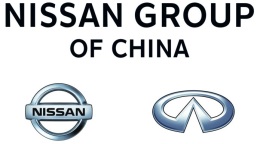 新闻稿雷诺-日产联盟深度挖掘女性职业发展潜质（2014年10月23日，北京）全球第四大汽车集团雷诺-日产联盟通过逐年提升管理层中的女性占比，来持续兑现其缩小性别差距的承诺。2013年，雷诺汽车全球管理层中女性占比从上一年的17%上升至18.4%；而在公司约2000个全球重要岗位中，女性占比从2012年的17%上升至19.3%。从全球范围来看，雷诺汽车在女性管理者数量方面仍位居汽车行业前列。在其由10人组成的执行委员会中有两名是女性，她们分别是担任CEO办公室执行副总裁的Mouna Sepehri以及担任人力资源执行副总裁的Marie-Françoise Damesin。今年四月，Damesin被任命为雷诺-日产联盟人力资源执行副总裁，同时她还继续兼任雷诺汽车人力资源执行副总裁。经过此次升任，她将负责整个联盟450,000人的人力资源策略。除此之外，她还专注于通过人才管理来提升管理层的多元化，尤其关注如何引导“高潜质”的专业女性员工发展成为全球或区域的领导角色。日产汽车方面，在2013财年*，全球管理层中女性占比从2012财年的10.3%上升至10.6%；在日本，日产管理层中女性占比从上一年的6.8%上升至7.1%，与2004财年的1.6%相比增长三倍以上，并且日产汽车计划于2017年，在全球范围内将管理层中女性占比提升至14%，在日本提升至10%。在日本市场，日产汽车在女性管理者占比方面仍处于行业领先，比日本大型制造商中女性管理者占比平均值高出两倍以上。今年三月，日产汽车因其对职场女性的支持与提拔，连续第二年荣获东京证券交易所授予的“大和抚子品牌”称号。雷诺-日产联盟在促进新兴市场男女平等方面也取得了重大进步，尤其是在其制造业务不断开拓的巴西市场。如今，在巴西，雷诺汽车的女性员工数量已比五年前多出50%以上。自2009年起至今，雷诺巴西组装线上的女性工人数量已经翻倍。另一方面，日产汽车则在巴西于短短一年之内使女性管理者人数增至近三倍。现在，在巴西日产汽车全体管理人员中，女性占比已达近20%。过去五年中，日产汽车整个美洲业务部门中女性管理人员的数量激增了70%，这在一定程度上可以归功于其在巴西的成功。雷诺-日产联盟总裁兼CEO卡洛斯·戈恩（Carlos Ghosn）表示：“雷诺-日产联盟始终致力于充分利用全球人才计划并缩小性别差距，每年都在向这一目标一步步迈进。”他还指出：“不论是对于社会还是对于联盟本身，聘用和提拔女性职工都是有益之举，因为女性影响或决定着全球绝大部分的汽车购买。”深受女性影响的产品与服务据弗若斯特沙利文咨询公司（Frost & Sullivan）数据显示，女性被认为是80%的新车购置中的“影响者”，这意味着她们或是直接购买者，或对于男性是否购买具有“否决权”。为了进一步吸引女性消费者，雷诺汽车为旗下Captur车型成立了男女人数各半的产品团队。团队中负责工程、设计、市场及销售的人员中有一半是女性，这是所有雷诺车型团队中女性占比最高的一次。Captur于去年上市，现已成为欧洲最受欢迎的紧凑型跨界车。今年早些时候，日产汽车首次推出“女士优先”经销店。位于东京郊区府中市的日产经销店由一名女性店长管理，店里的女性员工数量也多于日本经销店中女性员工的平均数量。为了改善购车体验，吸引更多女性消费者和初次购买者，这家经销店采用别具风格的内部装潢，并设有哺乳室及专供儿童玩耍的区域。明年，日产汽车将在日本推出300家“女士优先”经销店，并将充分利用“女士优先”项目中的经验，将其尽可能地推广至更广泛的地区。多元化的管理团队除了注重提升工作环境中的性别多元化程度外，日产汽车的高层管理团队也呈现出了多元化，以配合两家公司全球脚步的扩张。2013年，雷诺和日产在全球近200个国家一共售出了830万辆汽车。雷诺汽车公司位于法国布洛涅比扬古镇，其全球150个重要管理职位中覆盖了20个国籍的管理人员，包含来自法国、西班牙、日本、巴西、俄罗斯及德国等的管理者。日产汽车公司位于日本横滨，在管理层多元化方面一直位居汽车行业前列，其100个最高职位中有49个是由来自17个不同国家的外国高管担任。雷诺-日产联盟将在国际会议上探讨多元化问题在每年“经济与社会女性论坛”举办前夕，雷诺和日产都会公布其在性别平等及多元化方面的最新进展。“经济与社会女性论坛”是一次鼓励女性突破历史挑战并抓住经济机遇的国际讨论会，将于今年10月15~17日在法国多维尔举行。这场一年一度的盛会旨在帮助女性获得在学术行业、政治及社会领域的平等地位。雷诺-日产联盟自2006年起就一直支持该论坛。 “经济与社会女性论坛”今年特别关注在日本的性别问题，并且雷诺-日产联盟将委派三位发言人出席本届论坛： 10月16日：雷诺-日产联盟将发起一场以“女性想要什么”为主题的会议，日产汽车公司负责市场信息研究的副总裁星野朝子及雷诺汽车公司新车结构设计装饰与底盘制造部门的Valerie Brusseau将在会议上发言。10月17日：雷诺-日产联盟人力资源执行副总裁Marie-Françoise Damesin将参加以“安倍晋三的女性经济学：它存在的必要性在哪？不仅局限于日本”为主题的全体会议。欲了解更多雷诺汽车多元化战略信息，请登录：www.renault.com/en/groupe/developpement-durable/responsabilite-sociale-de-l-entreprise/pages/diversite.asp欲了解更多日产汽车多元化战略信息，请登录：http://www.nissan-global.com/EN/COMPANY/DIVERSITY*日产汽车财年时间划分为每年4月至来年3月。###如有垂询，敬请致电：
日产（中国）投资有限公司
传播管理总部杜凡先生		
电话：（010）59251992		
传真：（010）59251988		
电子邮件：dufan@nissanchina.cn	众为国际公关
孙珺女士
电话：（010）56672409
传真：（010）56672401
手机：13126695062
电子邮件：jun.sun@uniwaygroup.com赵瑾妍女士
电话：（010）56672406
传真：（010）56672401
手机：15901060684
电子邮件：stella.zhao@uniwaygroup.com